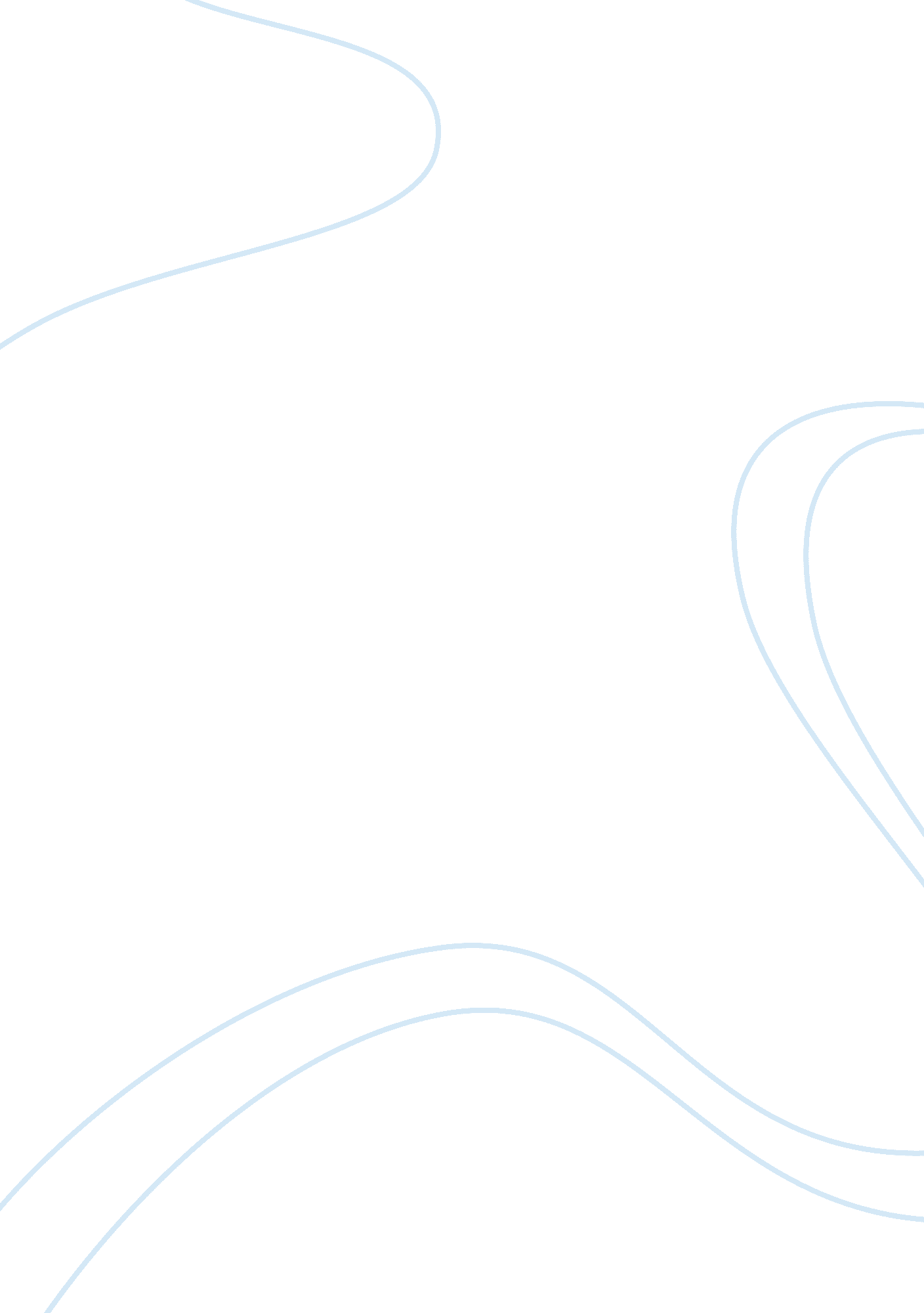 The international baccalaureate program education essayEducation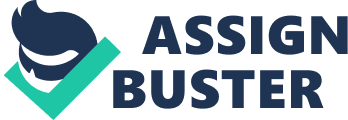 Educationand life of the twenty-first Century in an interdependent and globalized universe require an ability to believe critically and to hold an internationally orientative believing - is that pupils learn to understand the International Baccalaureate Program. Campaigners for the International Baccalaureate Diploma in the last two old ages of high school take six IB classes. A In add-on, they must run into the demands of International Baccalaureate CORE, which include: Theory of Knowledge class, composing an drawn-out essay of 4, 000 words and the testing of 150 hours of preparation services. International Baccalaureate Diploma Programme is a 2 twelvemonth educational plan. It is created for the pupils aged 16 - 19, and it provides an internationally recognized making for entry into higher instruction. This programme is besides recognized by universities around the universe. International Baccalaureate Diploma Programme is administered by the International Baccalaureate and it is taught in one of three linguistic communications - English, Gallic or Spanish. If pupils want to take part in International Baccalaureate Diploma Programme, pupils must go to International Baccalaureate School. International Baccalaureate Diploma Programme pupils complete appraisal in six topics. Although the International Baccalaureate encourages pupils to prosecute the full sheepskin, International Baccalaureate significant load requires a batch of committednesss and enterprises, If they want to but pupils may take to register one or more separate entities International Baccalaureate without basic demands. Such pupils will non have the full sheepskin. The International Baccalaureate plan is unfastened to any pupil who wishes to have International Baccalaureate Diploma or Certificate. Contentss page Abstract 2 Introduction 4 Body 6 Decision 12 Mentions and bibliography 14 Introduction Educational Program International Baccalaureate ( International Baccalaureate ) was founded in Switzerland in the late 60-ies as a cosmopolitan school plan with a common course of study that would let schools in one state to see instruction received in another state, tantamount to the national. A As the distribution of the plan IB Diploma ( alleged sheepskin IB, in fact - certification of school ) have come to acknowledge the taking universities in the world. A Now in the USA, Canada, Ireland, Great Britain, Belgium, France, Norway, Sweden and some other states, pupils with such attestations shall take into universities without entryway examinations. A Today Programme International Baccalaureate can larn from school in 1020 100 countries. A The fastest turning figure of schools in the U. S. A As a regulation, in all states schools, practicians trained in this theoretical account, are among the best. A This means, that the degree of secondary instruction provided in schools IB, above the national standard. A The IB plan exists to give pupils the cognition and accomplishments needed in life to everyone, irrespective of profession, every bit good as the accomplishments of societal adaptation. A Within the model of primary accent onacademicaccomplishments, the ability to believe critically, independent work skills. A Through this attack, the pupils increased motive and involvement in cognition, and therefore performance. A The IB plan is designed for two years. A The specific course of study may change from school to school, but in general is as follows. A Education is one of the three working linguistic communications of the IB: English, Gallic or Spanish ( but may be learning their native linguisticcommunication, native and universe literature in the national linguistic communication ) . A The footing of the plan - the survey of six topics that a pupil chooses. A Subjects of the plan are taught at two degrees: `` advanced '' ( Higher degree ) and `` standard '' ( Standard degree ) . A The first involves the scrutiny of subject in the sum of 240 preparation hours, the 2nd - 150 hours. A In the `` advanced '' degree study three or four topics, as a regulation necessary for him to acquire into college. The Extended Essay, which is a compulsory nucleus constituent for the International Baccalaureate Diploma ProgrammeA ( IBDP ) , is a research paper that gives pupils the chance to to carry on independent research or probe on a subject that involvements them. The Extended Essay demands a batch of creativeness and ain involvement during creative activity of the essay on the subject that is the most of import for the individual. The Extended Essay is a really utile constituent of the International Baccalaureate, because it prepares pupils to go competitory in our ambitious universe. An drawn-out essay is utile for the pupils because in some manner it can assist develop new accomplishments and to open possibilities and generate thoughts. Writing an drawn-out essay helps pupils to happen out about themselves, research something they have of all time wanted and to look into on a subject that has been interesting to them. The intent of the drawn-out essay, to give pupils an chance to: aˆ? carry oning independent research on the subject focal point ; aˆ? development of scientific research and communicating accomplishments ; aˆ? developing accomplishments of originative and critical thought ; aˆ? engagement in a systematic procedure of research related to the subject ; aˆ? Experience exhilaration of rational find. Education and life of the twenty-first Century in an interdependent and globalized universe require an ability to believe critically and to hold an internationally orientative believing - is that pupils learn to understand the International Baccalaureate Program. Campaigners for the IB Diploma in the last two old ages of high school take six IB classes. A In add-on, they must run into the demands of IB CORE, which include: Theory of Knowledge class, to compose an drawn-out essay of 4, 000 words and trial of 150 hours of preparation services throughout the ( CAS ) . The Extended Essay, which is a compulsory nucleus constituent for the International Baccalaureate Diploma ProgrammeA ( IBDP ) , is a research paper that gives pupils the chance to carry on independent research or probe on a subject that involvements them. The Extended Essay demands a batch of creativeness and ain involvement during creative activity of the essay on the subject that is the most of import for the individual. The Extended Essay is a really utile constituent of the International Baccalaureate, because it prepares pupils to go competitory in our ambitious universe. The Extended Essay gives the pupil an chance to research an academic subject in deepness, doing it among the most valued constituents of the IB course of study. With the Extended Essay, every pupil has the chance to look into a subject of his specific involvement. IB - a plan for two old ages, after which pupils receive the IB International Baccalaureate which is recognized and accepted by universities in the UK and other countries. A Courses at the IB plan are offered in 40 public and private schools and colleges in the UK and besides in 930 schools and colleges in 105 countries. A International Baccalaureate plan can be an attractive option to A-level plan for academically gifted pupils who are looking for a more complete, complex and interesting curriculum. A It includes linguistic communications, mathematics, humanistic disciplines and natural scientific disciplines, originative things. Students perform supervisory work in the procedure of acquisition, and at the terminal of the program. A These trial documents are checked by testers of IB plans around the universe. Grades for each category ranged from 1 to 7. A Students who have received a sum of 24 to 45 points, are entitled to have IB Diploma. A The programme is hard and interesting for both pupils and instructors. This complex and interesting plan requires the full committedness of motivated pupils and teachers. A Schools are required to continuously re-evaluation and betterment, utilizing the criterions and guidelines used by all IB schools in the world. A Besides, pupils must go through strong comprehensive classs: A Theory of Knowledge ( TOK ) - `` The Theory of Knowledge '' . A This class of philosophical program, a kind of theory of research, methods and theoretical accounts of comprehension of the new. A In short, these lessons are taught to larn and non afraid to reason in the hunt for truth, here gives a base for learning. A The class besides teaches pupils to compose an essay to reason his point of position, to give definitions and formulate hypotheses, intelligently discuss. A Creativity, Action, Service ( CAS ) - `` Creativity, action, service '' . A Creativity may include release of the school newspaper, composing a book for the Christmas tree, etc. A Action - is a athletics, dancing - in short, all the nomadic activities. A Serving the community - is any activity aimed to assist the disadvantaged, protecting theenvironmentetc. A - From kids 's places to assist in the building of the church. A Participating in theatre, athleticss, societal work contributed to the fact that non merely uncover their endowments, but besides develop of import qualities such as heed, caring about others and ability to work in a team. A By the terminal of the plan, each pupil must compose a alleged `` elaborate essay '' ( Extended Essay ) sum of at least 4000 words. A This must be the kind of record of the self-conducted research on a chosen subject, which is performed under the counsel of ateacher. A This enables pupils to get the accomplishments of research. A One major difference between the plan IB - is first and foremost, the attack to the survey of the subject. A Typically, in IB plan used different methods of analysis, accent on composing research documents and an independent experimental activities of students. A To acquire the Diploma Programme International Baccalaureate, a pupil must finish the plan and carry throughing all demands: base on balls an scrutiny in all six topics ( three topics at advanced degree and in three topics at standard degree ) , write the Extended Essay, and two ofA on Theory of Knowledge, work out at least 150 hours on the plan Creativity, Action, Service completed and all undertakings and mini-projects. A Each twelvemonth about 30, 000 pupils receive the IB. The Extended Essay besides gives the pupil an chance to research an academic subject in deepness, doing it among the most valued constituents of the IB course of study. With the Extended Essay, every pupil has the chance to look into a subject of his ain involvement. The IB plan is unfastened to any pupil who wishes to have IB Diploma or Certificate. Teachers IB plans are invariably subjected to analysis and seek to better their instruction process. A The instructors are IB World schools have entree to the preparation centre on the Internet. The Center provides certification on the plan, illustrations of pupil work, and besides serves as an international centre of communicating for instructors program. A They may confer with with other instructors in IB schools around the universe and put their ain development as illustrations for other instructors. Capable Area -the essay capable country is chosen by the pupil. These topics are: English/Literature History Politicss Biology MathematicsPsychology ChemistryMusicTheater Arts Economicss Peace & A ; Conflict Studies Visual Humanistic disciplines Environmental SystemsPhilosophyWorld Religions Geography Physicss An drawn-out essay is utile for the pupils because in some manner it can assist develop new accomplishments and to open possibilities and generate thoughts. This is a really interesting experience, because the subjects pupils are composing are of their involvement and it is ever a joy to make what you like and to speak about what is interesting for a individual. Writing an drawn-out essay helps pupils to happen out about themselves, research something they have of all time wanted and to look into on a subject that has been interesting to them. The intent of the drawn-out essay, to give pupils an chance to: aˆ? carry oning independent research on the subject focal point ; aˆ? development of scientific research and communicating accomplishments ; aˆ? developing accomplishments of originative and critical thought ; aˆ? engagement in a systematic procedure of research related to the subject ; aˆ? Experience exhilaration of rational find. The IB plan is unfastened to any pupil who wishes to have IB Diploma or Certificate. Campaigners for the full IB Diploma will utilize the drawn-out essay or undertaking in the CAS as their undertaking seminar senior students SSE. Most pupils IB plan participate in assorted Sessionss during school hours, in the early phases of recognizing the importance of precedences which are set and non detaining instances until subsequently. Upon completion of the plan, pupils will get: ability to believe international classs, finely honed accomplishments of critical thought, assurance in all their academic enterprises. Besides, pupils will larn: conducting independent research, composing essays for college degree, critical analysis of information, taking the context of reading, rules of effectual acquisition, readying of the balanced agenda. And pupils frequently receive: penchant for admittance to college, loans for College, admittance to the plan increased, preparation, scholarships. All Advanced Features external rating experts IBO. A There are general standards for rating. And it is used to find the essay score. A The chief standards relate to general facets of the essays, such as letters, usage of the informations and general idea. A Subject standards are concerned about how to take the subject direction in the context of chosen subject in the essay. A Official guidelines for essays will be given to a pupil, when the subject of an essay will non be completed. The classs of the mark of the essay: A first-class B good C satisfactory D mediocre E simple By the terminal of the International Baccalaureate plan, each pupil must compose a alleged `` elaborate essay '' ( Extended Essay ) sum of at least 4000 words. A This must be the kind of record of the self-conducted research on a chosen subject, which is performed under the counsel of a teacher. A This enables pupils to get the accomplishments of research. A Every twelvemonth about 30, 000 pupils receive the International Baccalaureate Diploma. A For diploma International Baccalaureate a pupil should: A -successfully pass the tests in all six topics ( three topics at advanced degree and three -subjects at standard degree ) ; A -write `` elaborate essay '' ( Extended Essay ) A ; -write two documents on the Theory of Knowledge ( TOK ) A ; -work out at least 150 hours of plan Creativity, Action, Service ( CAS ) A ; -complete all undertakings and mini-projects. Theory of Knowledge class gives pupils a possibility to make and believe about cognition, to believe about larning in all topics they learn in the class of Diploma Programme, and to set up links between academic fields. A Advanced essay, much of the missive to 4000 words, and it enables pupils to research subjects of their specific involvement, which they can choose. A It helps pupils to utilize their creativeness and thoughts, every bit good as imaginativeness and besides to develop accomplishments of independent research, which should be at the university. Diploma Programme aims to develop pupils ' cognition and accomplishments and besides they will necessitate to execute undertakings IBO, as outlined in the statement of the organisation 's mission and pupil profile. Teaching and acquisition in the Diploma Programme aid to show world in the mundane pattern of educational doctrine of the organisation. Extended essays in the doctrine give pupils the chance to look into the philosophical subjects of particular interest. A The pupil is invited to come in into serious, personal ideas, develop and learn in a disciplined and originative manner specific philosophical questions. A Chosen subject can be supported, for illustration, work done in category, current events on issues associating to modern-day argument, treatment, single reading and / or contemplation, or conceptual characteristics of belief systems that have non antecedently encountered by the student. A It is bounded that the subject should be chosen so that it can be considered carefully. A For illustration, in May, it is preferred to take as a starting point, specific hypotheses, instead than general, some of the thoughts of a philosopher, non a few, or one text, the philosopher, but non all of his or her work. Counter-claims and expostulations must be provided, to see and, if possible, refuted. A Although it is inappropriate to be avoided, the wider deductions of philosophical inquiries should research the appropriate grade and consciousness must be clear links between these issues and more planetary jobs of human life. Of peculiar note is the flexibleness of the program. A Every three old ages, amended. A On bettering the classs are invariably working profile commissions of teachers. A Thus, International Baccalaureate - a various plan that combines the really best that exists in school instruction in different countries. A This is a cosmopolitan linguistic communication that is apprehensible to about any university or college. However, the International Baccalaureate sheepskin receive merely those on the test in the sum scored at least 24 points ( scrutinies - 6, the highest mark - 7, the lowest - 1, 3 more points available for the thesis, and engagement in the competition CAS ) . A Cope with this undertaking is non all: for the universe statistics, around 30 % of pupils who completed the class, remain without a diploma. A International Baccalaureate sheepskin is extremely valued for their objectiveness, because in add-on to internal rating, which exposes the school instructors, the pupil receives and external appraisal, which exhibited abroad tester One trial centre in the UK International Baccalaureate - a cosmopolitan plan, which incorporated all the mostA the best that exists in school instruction in different countries. A This is a cosmopolitan linguistic communication that is apprehensible to about any university or college. Decision Education and life of the twenty-first Century in an interdependent and globalized universe require an ability to believe critically and creatively, to hold an internationally orientative believing - is that pupils learn to understand the International Baccalaureate Program ( IB ) , and it is unfastened to any pupil who wishes to have IB Diploma or Certificate. Campaigners for the IB Diploma in the last two old ages of high school take six IB classes. A And besides they must run into the demands of IB CORE, which include: Theory of Knowledge class, an drawn-out essay of 4, 000 words and the testing of 150 hours of preparation services throughout the ( CAS ) . Extended essays in the doctrine ever give pupils an chance to look into the philosophical subjects of their interest. A Students are invited to believe creatively, develop and larn in a disciplined and originative manner of specific philosophical inquiry, it is appropriate to this issue and come to a clear conclusion. A Chosen subject can be supported, for illustration, work done in category to current events on issues associating to modern-day argument, treatment, single reading and / or contemplation, or conceptual characteristics of belief systems that have non antecedently encountered by the pupil. To go an International Baccalaureate, an educational establishment has to get down application procedure. Besides, during that period instructors have preparations in the International Baccalaureate. After application procedure, International Baccalaureate there is authorization. A Equally shortly as school is authorized to offer the International Baccalaureate, so one-year fee gives the warrant to expose the International Baccalaureate logo, entree to Online Curriculum Centre, support from the International Baccalaureate and besides entree to International Baccalaureate Information System. A Online Curriculum Centre besides provides information, resources and support for International Baccalaureate coordinators and instructors. International Baccalaureate Information System is a database, used by International Baccalaureate coordinators. A IB - a plan for two old ages, after which pupils receive the International Baccalaureate, which is recognized and accepted by universities in the UK and other countries. A Courses at the IB plan are offered in 40 public and private schools and colleges in the UK and besides in 930 schools and colleges in 105 countries. A As the distribution of the plan IB Diploma ( alleged sheepskin IB, in fact - certification of school ) have come to acknowledge the taking universities in the world. A Now in the USA, Canada, Ireland, Great Britain, Belgium, France, Norway, Sweden and some other states, pupils with such attestations shall take into universities without entryway examinations. A Today Programme International Baccalaureate can larn from school in 1020 100 countries. A The fastest turning figure of schools in the U. S.. A As a regulation, in all states schools, practicians trained in this theoretical account, are among the best. A This means, that the degree of secondary instruction provided in schools IB, above the national standard. A The IB plan exists to give pupils the cognition and accomplishments, really utile in life to everyone, irrespective of profession, every bit good as the accomplishments of societal adaptation. A Within the model of primary accent on academic accomplishments, the ability to believe critically, independent work accomplishments. 